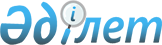 Қорғалжын аудандық мәслихатының 2016 жылғы 27 қыркүйектегі № 1/8 "Қорғалжын ауданында әлеуметтік көмек көрсетудің, оның мөлшерлерін белгілеудің және мұқтаж азаматтардың жекелеген санаттарының тізбесін айқындаудың қағидаларын бекіту туралы" шешіміне өзгеріс енгізу туралы
					
			Күшін жойған
			
			
		
					Ақмола облысы Қорғалжын аудандық мәслихатының 2022 жылғы 23 желтоқсандағы № 4/26 шешімі. Қазақстан Республикасының Әділет министрлігінде 2022 жылғы 29 желтоқсанда № 31397 болып тіркелді. Күші жойылды - Ақмола облысы Қорғалжын аудандық мәслихатының 2023 жылғы 5 желтоқсандағы № 7/9 шешімімен
      Ескерту. Күші жойылды - Ақмола облысы Қорғалжын аудандық мәслихатының 05.12.2023 № 7/9 (оның алғашқы ресми жарияланған күнінен кейін күнтізбелік он күн өткен соң қолданысқа енгізіледі) шешімімен.
      Қорғалжын аудандық мәслихаты ШЕШТІ:
      1. Қорғалжын аудандық мәслихатының "Қорғалжын ауданында әлеуметтік көмек көрсетудің, оның мөлшерлерін белгілеудің және мұқтаж азаматтардың жекелеген санаттарының тізбесін айқындаудың қағидаларын бекіту туралы" 2016 жылғы 27 қыркүйектегі № 1/8 (Нормативтік құқықтық актілерді мемлекеттік тіркеу тізілімінде № 5577 болып тіркелген) шешіміне келесі өзгеріс енгізілсін:
      көрсетілген шешімнің 6 тармағы жаңа редакцияда жазылсын:
      "6. "Қазақстан Республикасында мүгедектігі бар адамдарды әлеуметтiк қорғау туралы" Қазақстан Республикасы Заңының 16-бабында және "Ардагерлер туралы" Қазақстан Республикасының Заңы 10-бабының 2) тармақшасында, 11-бабының 2) тармақшасында, 12-бабының 2) тармақшасында және 13-бабының 2) тармақшасында, 17-бабында көзделген әлеуметтік қолдау шаралары осы Қағидаларда белгіленген тәртіпте көрсетіледі.".
      2. Осы шешім оның алғашқы ресми жарияланған күнінен кейін күнтізбелік он күн өткен соң қолданысқа енгізіледі.
					© 2012. Қазақстан Республикасы Әділет министрлігінің «Қазақстан Республикасының Заңнама және құқықтық ақпарат институты» ШЖҚ РМК
				
      Қорғалжын аудандықмәслихатының хатшысы

Б.Рыспаев
